Инструкция по настройке услуге «Вызов врача на дом через ЕПГУ»Настройки в ЕИСЗ ПК для оказания услуги «Вызов врача на дом»:В структуре МО должны быть настроены участки, на участке должен быть настроен основной врач участка.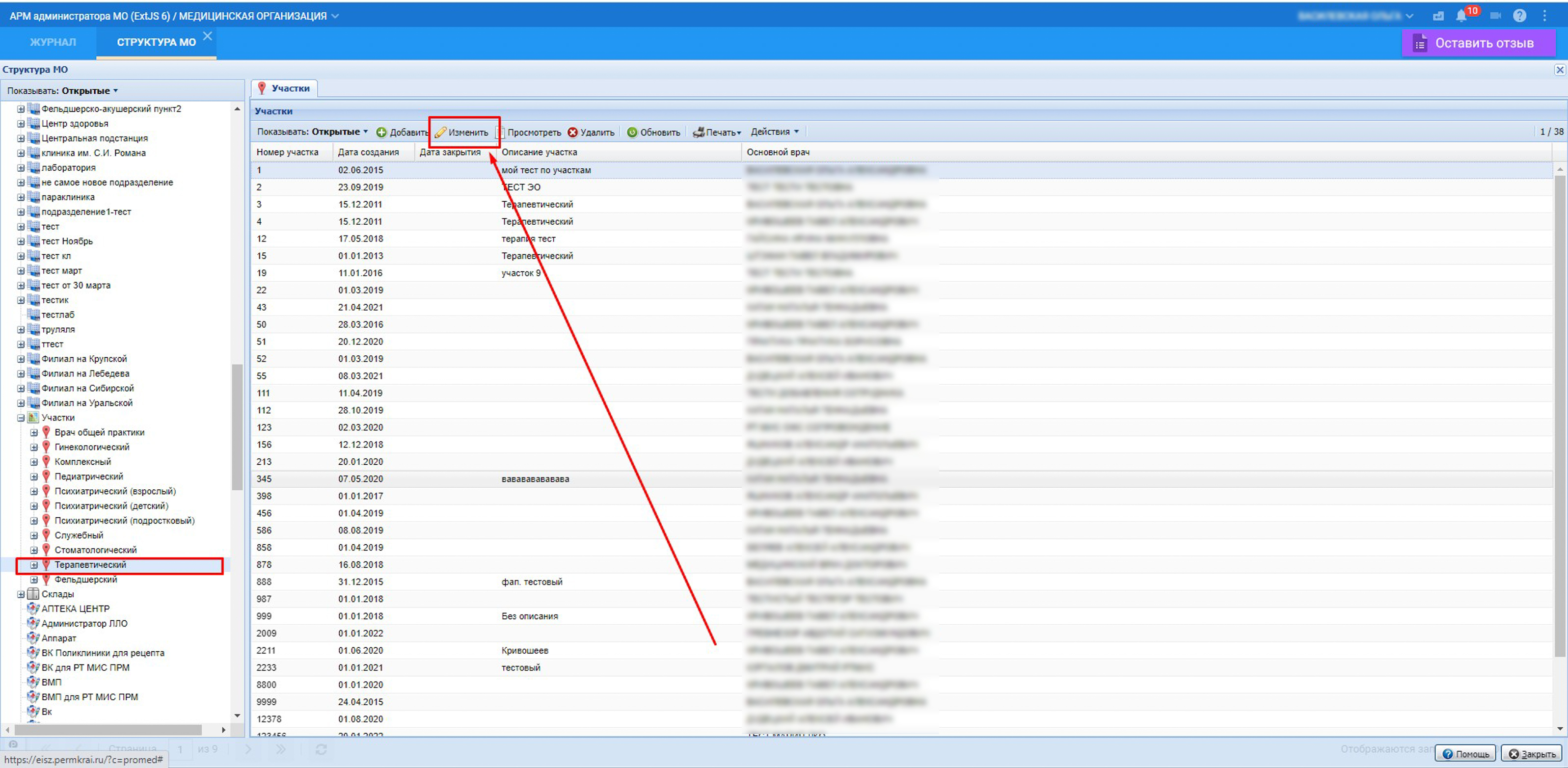 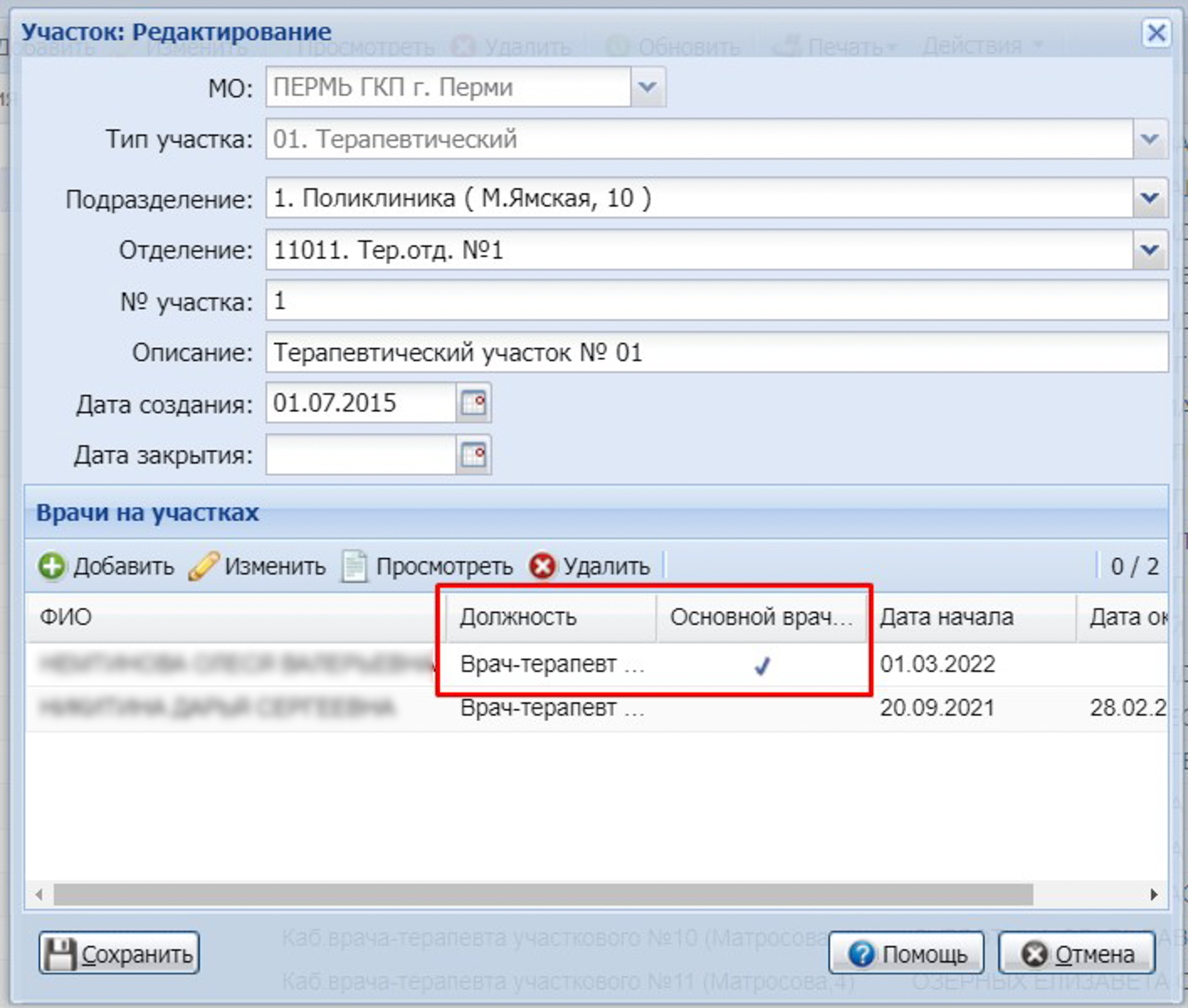 В настройках группы отделений в разделе «Электронная регистратура» должен быть заполнен телефон (десять цифр, без пробелов).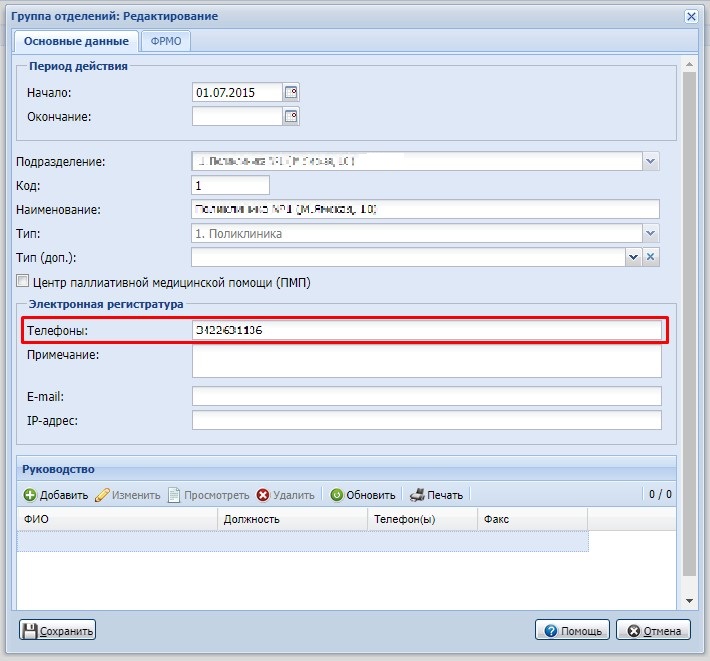 В настройках группы отделений на вкладке ФРМО должны быть корректно заполнены все поля, в поле «Прием на дому» должно быть проставлено «Да».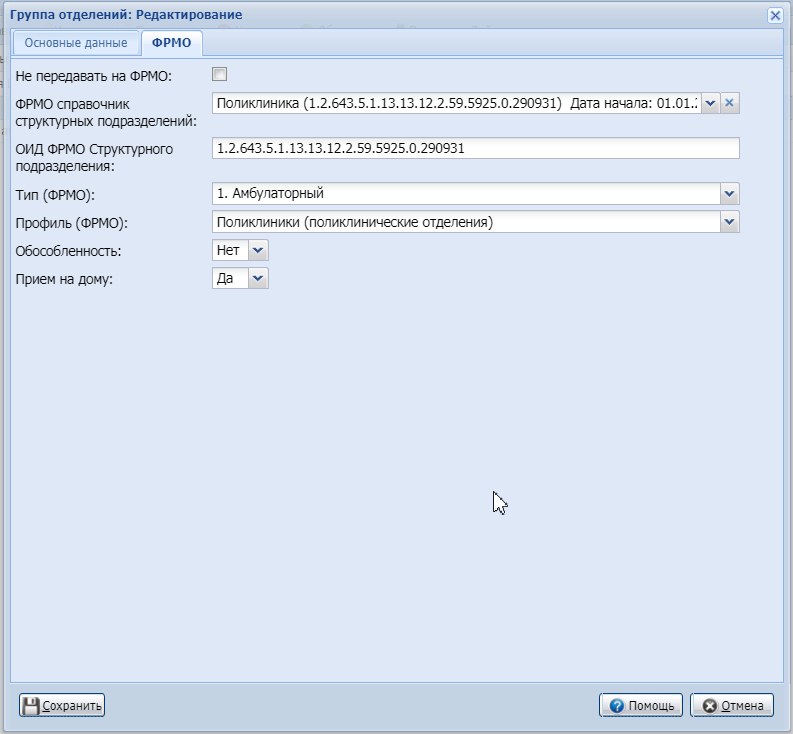 В настройках системы, в разделе «Вызов врача на дом» должен стоять признак «Возможность вызова врача на дом», должен быть заполнен телефон (десять цифр, без пробелов) и  заполнено Расписание работы сервиса.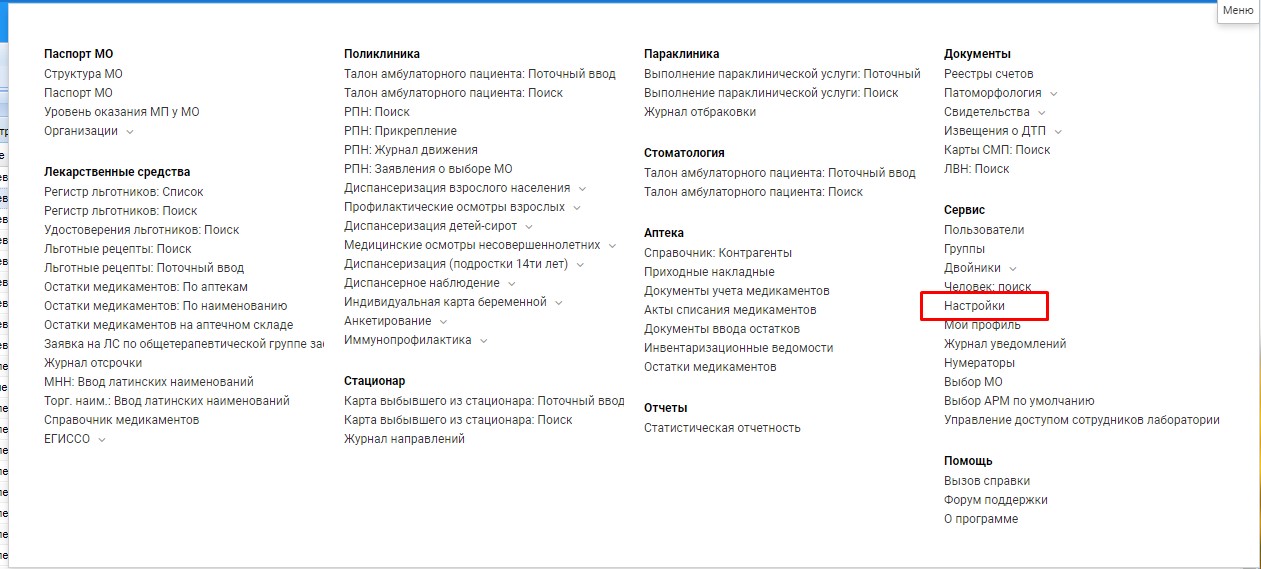 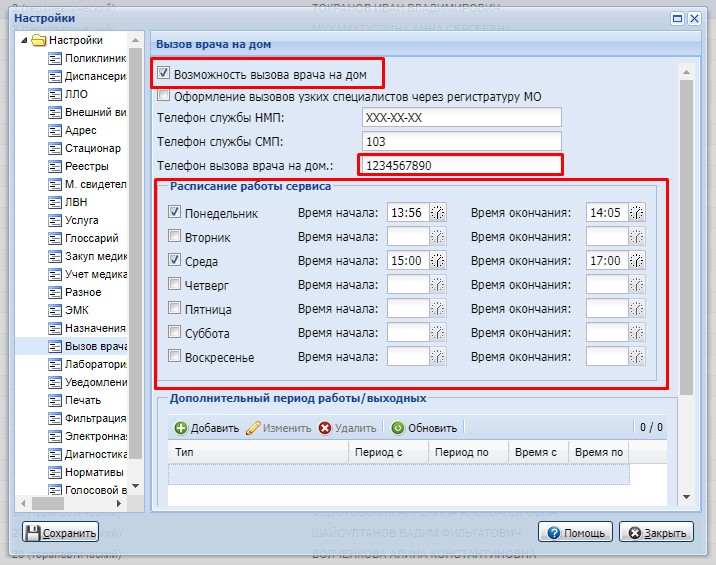 У основного врача участка в настройках места работы на вкладке «Атрибуты ЭР» должно быть указано Тип записи «Через электронную регистратуру и регистратуру ЛПУ». Не должен присутствовать признак «Не отображать на региональном портале».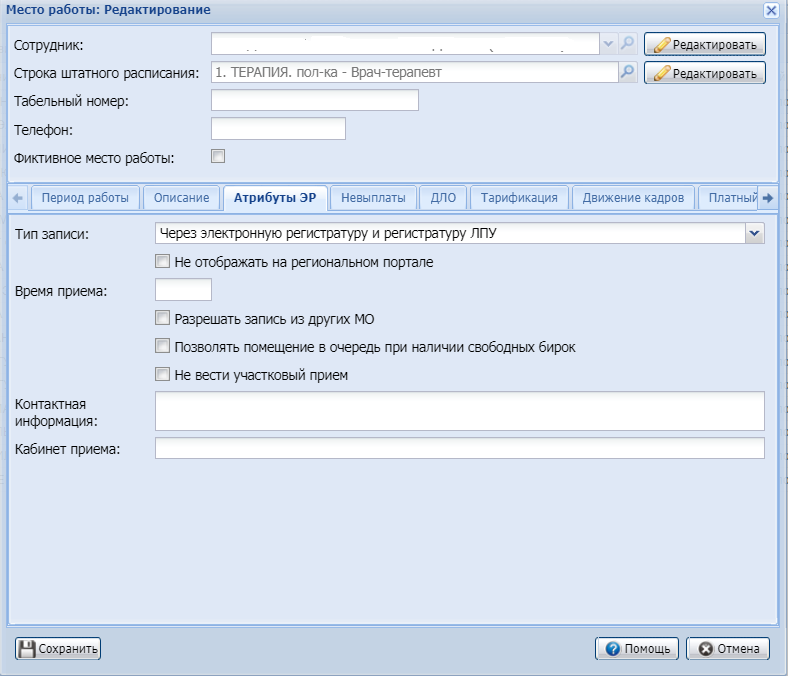 Пациент, которому осуществляется вызов врача, должен иметь действующее прикрепление к МО в регионе, в котором осуществляется вызов.Описание шагов на ЕПГУ (выполняет пациент для вызова врача)Авторизуйтесь на ЕПГУ.Перейдите в категорию услуг «Здоровье»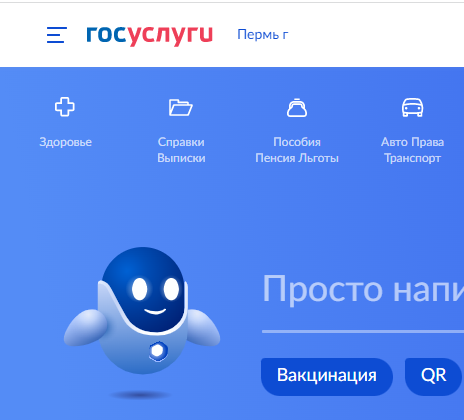 Выберите услугу «Вызов врача на дом».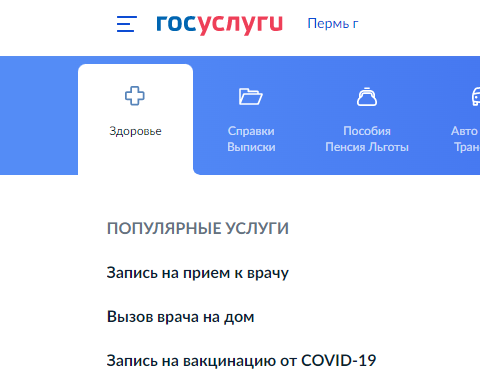 На экране появится окно с пошаговой инструкцией о том, какие действия необходимо предпринять для вызова врача на дом. Вызов врача на дом через портал ЕПГУ возможен только если полис ОМС пациента прикреплен к медицинской организации.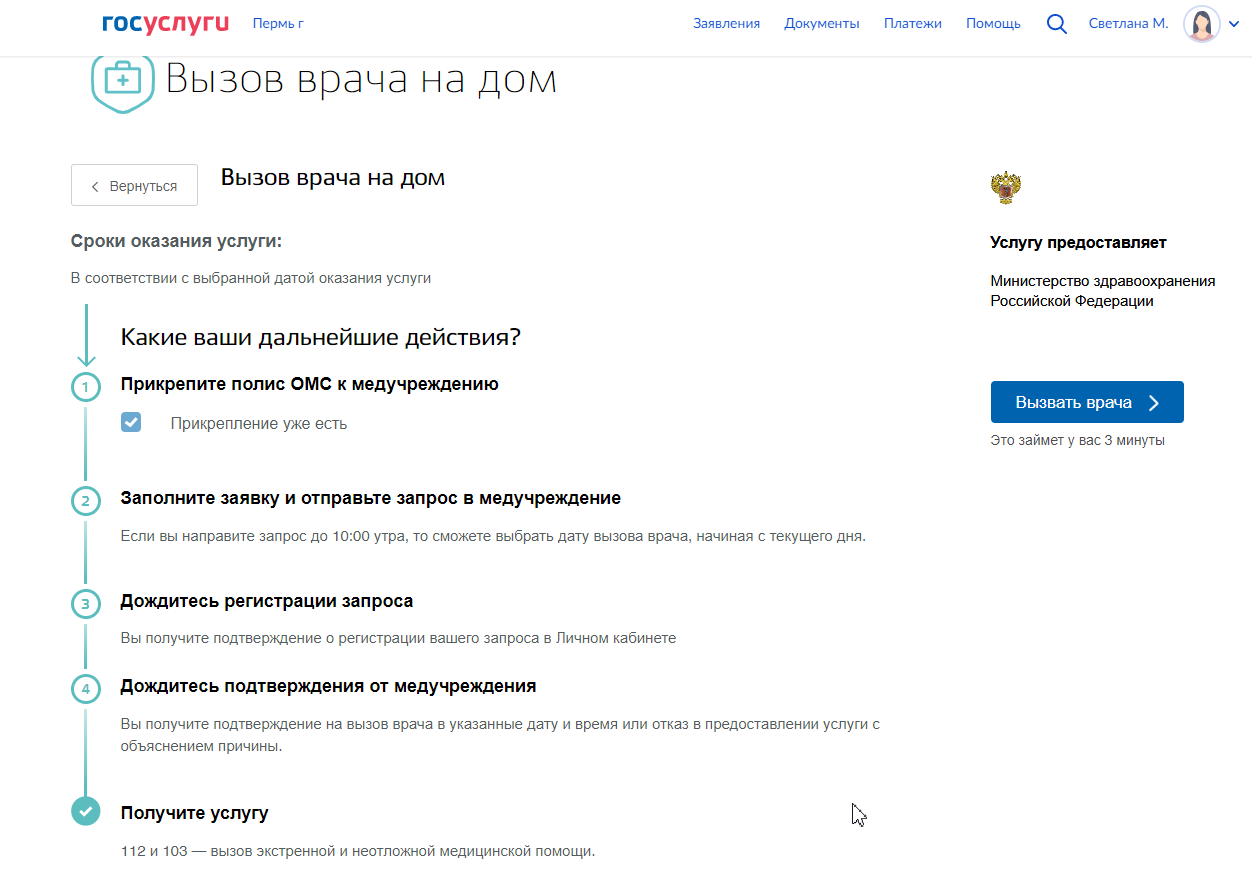 Нажмите кнопку «Вызвать врача».В окне «Вызов врача на дом» заполните необходимые параметры:Укажите регион, в котором хотите вызвать врача;Указать кому (себе или другому человеку) хотите вызвать врача. В случае, если вы вызываете врача другому человеку, необходимо указать его персональные данные: ФИО, дату рождения, пол, СНИЛС, серию и номер полиса ОМС;Укажите адрес местонахождения пациента, к которому хотите вызвать врача; Укажите причину вызова врача.Нажмите кнопку «Далее». Выберите дату, когда должен прийти врач.
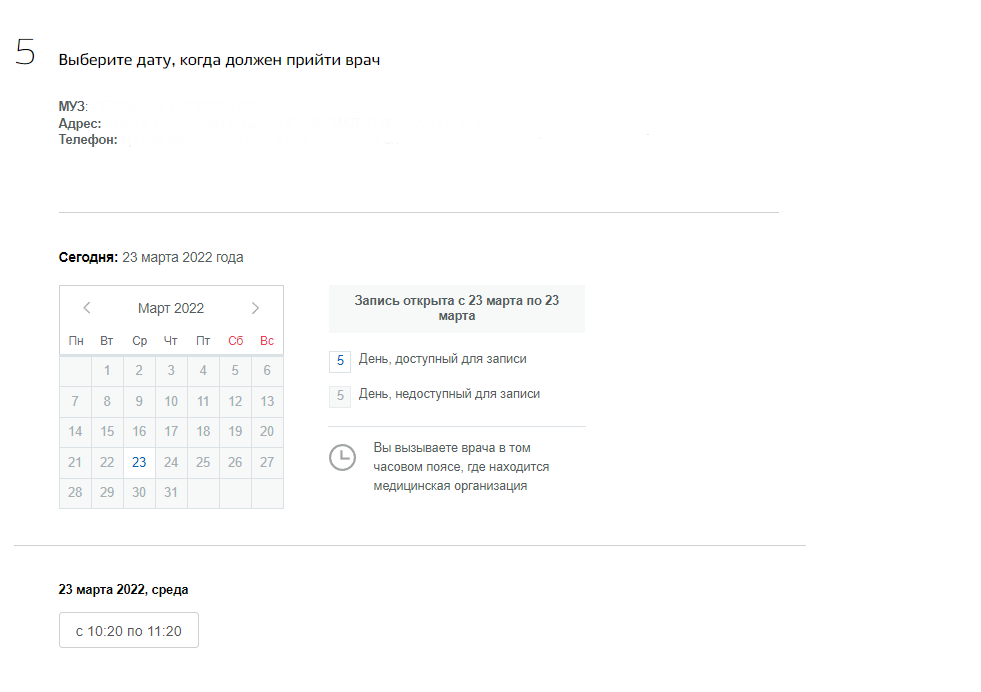 Подтвердите дату и время вызова.
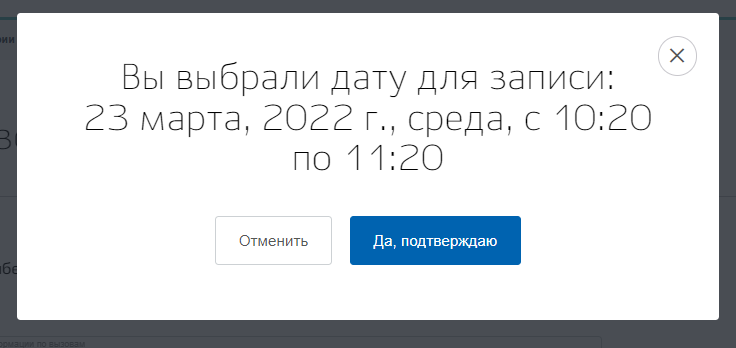 В личном кабинете появится информация о дате, времени и месте вызова врача на дом.Описание шагов в ЕИСЗ ПК (выполняет регистратор поликлиники)1. Перейти в ЕИСЗ ПК в АРМ регистратора поликлиники.2. В боковом меню выбрать «Журнал вызовов на дом».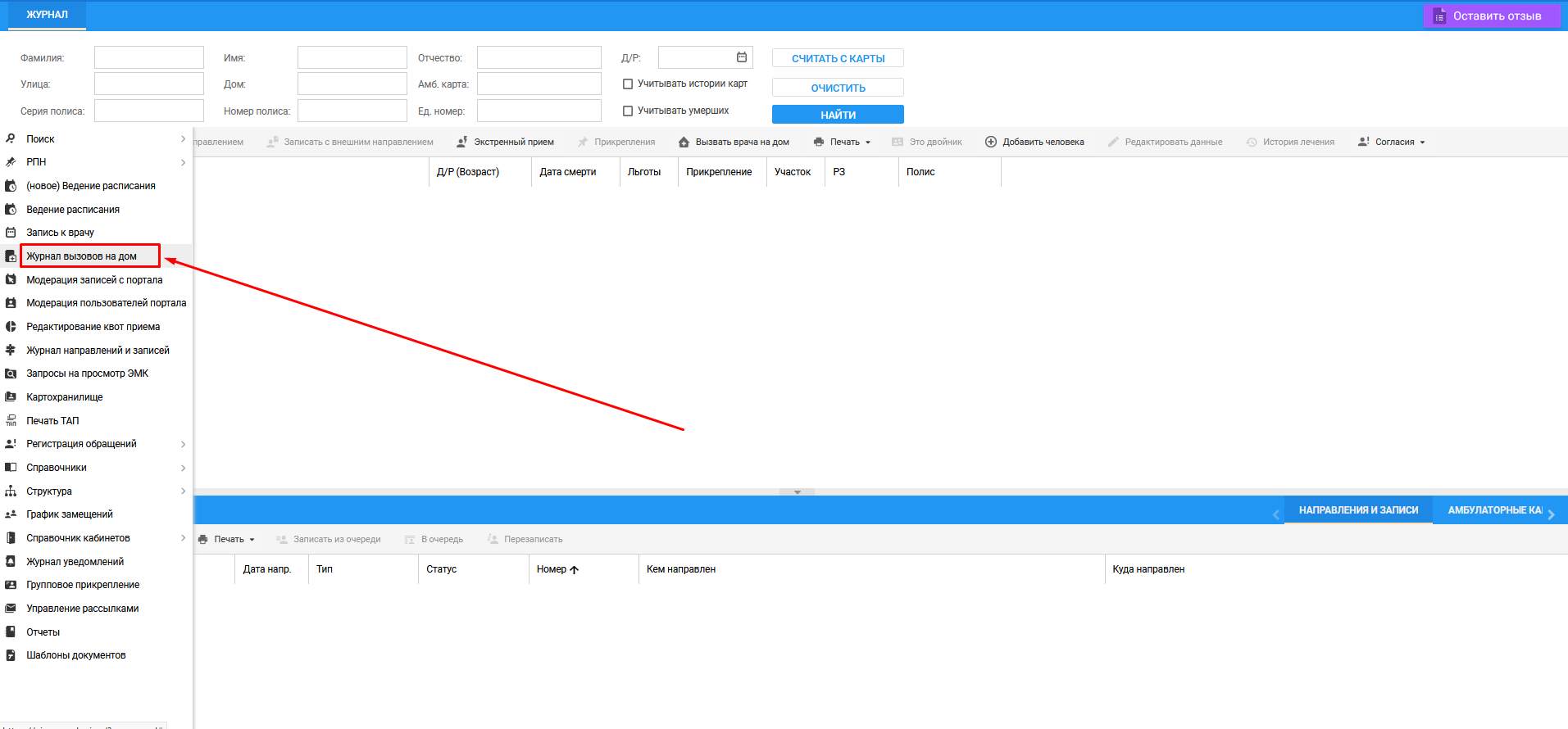 3. В журнале вызовов на дом найти необходимую запись и нажать на кнопку «Назначить врача»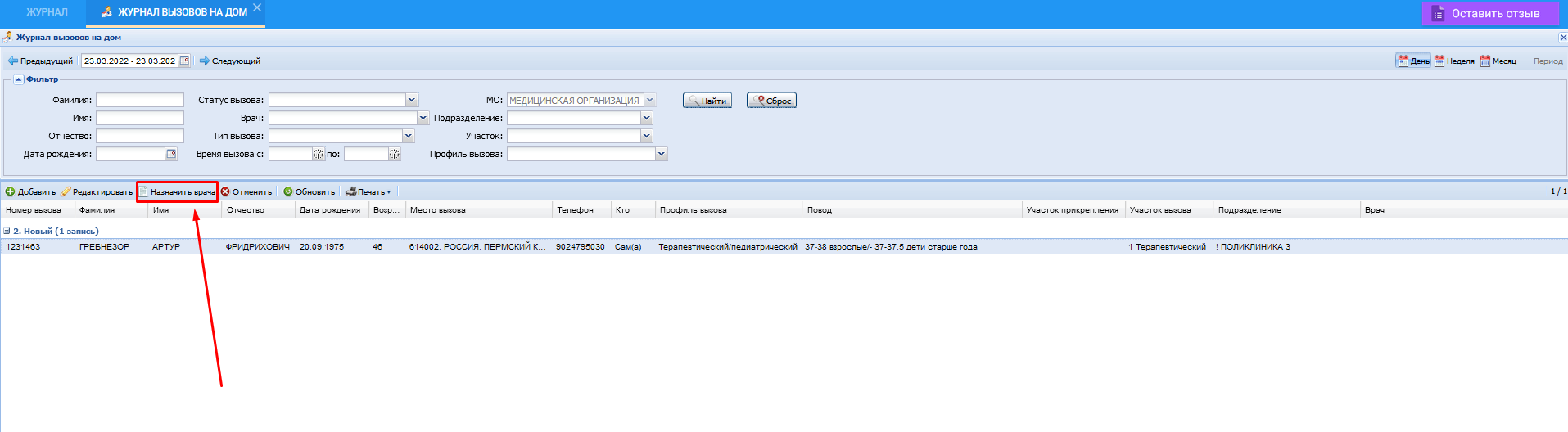 4. Указать врача из списка (по умолчанию встает основной врач участка) и написать комментарий (при необходимости).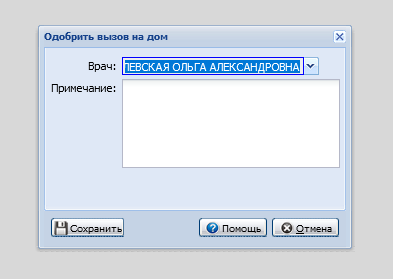 5. Нажать кнопку «Сохранить»Описание шагов в ЕИСЗ ПК (выполняет врач поликлиники):1. Перейти к АРМ врача поликлиники.2. Переключиться на вызовы: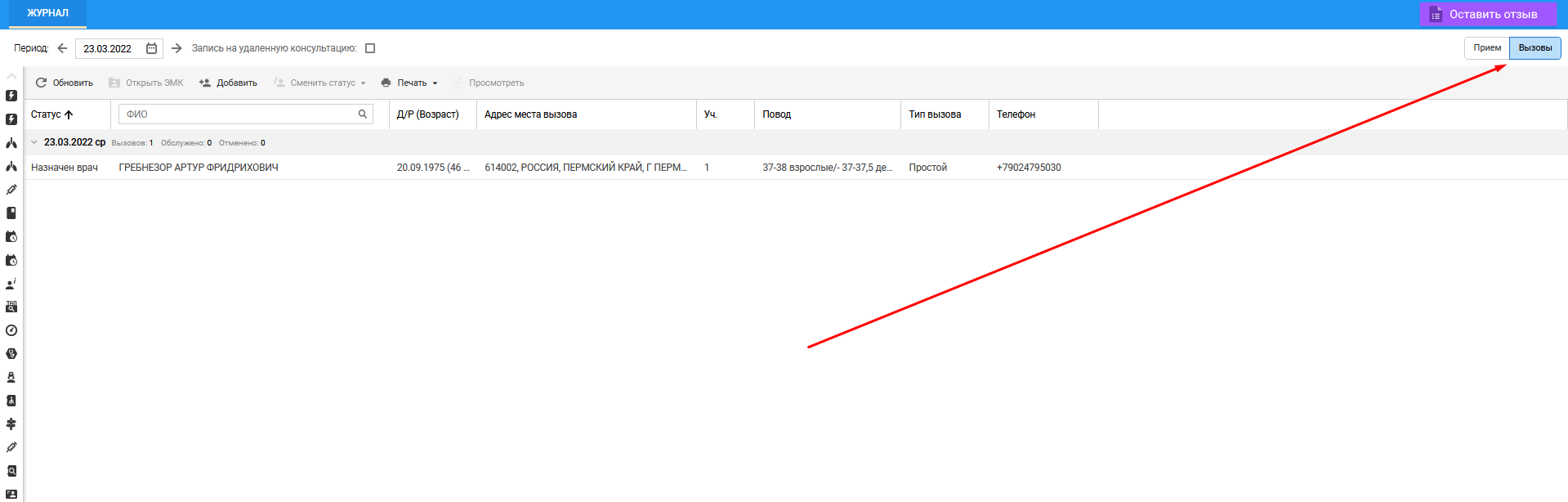 3. Выбрать необходимую запись и нажать на кнопку «Сменить статус»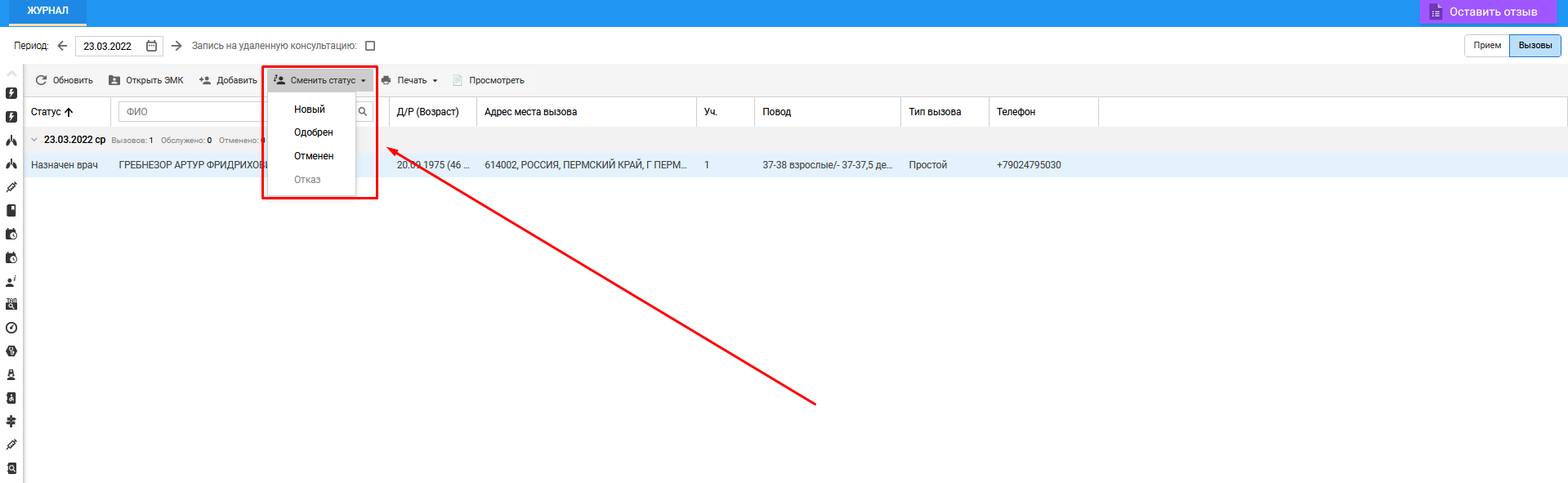 4. Выбрать статус «Одобрен». 